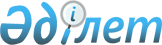 О внесении изменений в решение Индерского районного маслихата от 23 декабря 2020 года № 447-VІ "О районном бюджете на 2021-2023 годы"Решение Индерского районного маслихата Атырауской области от 23 июля 2021 года № 36-VІI. Зарегистрировано в Министерстве юстиции Республики Казахстан 3 августа 2021 года № 23835
      Индерский районный маслихат РЕШИЛ:
      1. Внести в решение Индерского районного маслихата "О районном бюджете на 2021-2023 годы" от 23 декабря 2020 года № 447-VІ (зарегистрировано в Реестре государственной регистрации нормативных правовых актов под № 4850) следующие изменения: 
      пункт 1 изложить в новой редакции: 
      "1. Утвердить районный бюджет на 2021-2023 годы согласно приложениям 1, 2 и 3 соответственно, в том числе на 2021 год в следующих объемах:
      1) доходы – 11 919 969 тысяч тенге, в том числе:
      налоговые поступления – 1 042 653 тысяч тенге;
      неналоговые поступления – 21 800 тысяч тенге;
      поступления от продажи основного капитала – 7 992 тысяч тенге;
      поступления трансфертов – 10 847 524 тысяч тенге;
      2) затраты – 12 555 834 тысяч тенге;
      3) чистое бюджетное кредитование – 22 775 тысяч тенге, в том числе:
      бюджетные кредиты – 74 144 тысяч тенге;
      погашение бюджетных кредитов – 51 369 тенге;
      4) сальдо по операциям с финансовыми активами – 0 тенге, в том числе:
      приобретение финансовых активов – 0 тенге;
      поступления от продажи финансовых активов государства – 0 тенге;
      5) дефицит (профицит) бюджета – -710 290 тысяч тенге;
      6) финансирование дефицита (использование профицита) бюджета – 710 290 тысяч тенге:
      поступление займов – 574 144 тысяч тенге;
      погашение займов – 25 544 тысяч тенге;
      используемые остатки бюджетных средств – 161 690 тенге.".
      пункт 6 изложить в новой редакции: 
      "6. Учесть, что в районном бюджете на 2021 год предусмотрены целевые текущие трансферты и целевые трансферты на развитие из республиканского бюджета в сумме 4 128 572 тысяч тенге.".
      пункт 7 изложить в новой редакции: 
      "7. Учесть, что в районном бюджете на 2021 год предусмотрены целевые текущие трансферты и целевые трансферты на развитие из областного бюджета в сумме 2 108 522 тысяч тенге.".
      2. Приложение 1 указанного решения изложить в новой редакции согласно приложению к настоящему решению.
      3. Настоящее решение вводится в действие с 1 января 2021 года. Районный бюджет на 2021 год
					© 2012. РГП на ПХВ «Институт законодательства и правовой информации Республики Казахстан» Министерства юстиции Республики Казахстан
				
      Секретарь маслихата

Б. Сапаров
Приложение
к решению Индерского районного маслихата
от 23 июля 2021 года № 36-VII Приложение 1 
к решению Индерского районного маслихата от
23 декабря 2020 года № 447-VІ
Категория
Категория
Категория
Категория
Сумма, тыс тенге
Класс
Класс
Класс
Сумма, тыс тенге
IПодкласс
IПодкласс
Сумма, тыс тенге
1
Наименование
Сумма, тыс тенге
1 
2
3
4
5
 Доходы
11 919 969
1
Налоговые поступления
1 042 653
01
Подоходный налог
461 885
1
Корпоративный подоходный налог
28 000
2
Индивидуальный подоходный налог
433 885
03
Социальный налог
212 868
1
Социальный налог
212 868
04
Hалоги на собственность
 350 400
1
Hалоги на имущество
350 000
5
Единый земельный налог
400
05
Внутренние налоги на товары, работы и услуги
15 000
2
Акцизы
2 300
3
Поступления за использование природных и других ресурсов
3 000
4
Сборы за ведение предпринимательской и профессиональной деятельности
9 700
08
Обязательные платежи, взимаемые за совершение юридически значимых действий и (или) выдачу документов уполномоченными на то государственными органами или должностными лицами
2 500
1
Государственная пошлина
2 500
2 
Неналоговые поступления
21 800
01
Доходы от государственной собственности
17 500
5
Доходы от аренды имущества, находящегося в государственной собственности
17 500
02
Поступления от реализации товаров (работ, услуг) государственными учреждениями, финансируемыми из государственного бюджета 
300
1
Поступления от реализации товаров (работ, услуг) государственными учреждениями, финансируемыми из государственного бюджета
300
06
Прочие неналоговые поступления
4 000
1
Прочие неналоговые поступления
4 000
3
Поступления от продажи основного капитала
7 992
03
Продажа земли и нематериальных активов
7 992
1
Продажа земли
5 000
2
Продажа нематериальных активов
2 992
4
Поступления трансфертов
10 847 524
01
Трансферты из нижестоящих органов государственного управления
104
3
Трансферты из бюджетов городов, районного значения, сел, поселков, сельских округов
104
02
Трансферты из вышестоящих органов государственного управления
10 847 420
2
Трансферты из областного бюджета
10 847 420
Функциональная группа
Функциональная группа
Функциональная группа
Функциональная группа
Функциональная группа
Функциональная группа
Сумма, тыс тенге
Функциональная группа
Функциональная группа
Функциональная группа
Функциональная группа
Функциональная группа
Сумма, тыс тенге
Администратор бюджетных программ
Администратор бюджетных программ
Администратор бюджетных программ
Сумма, тыс тенге
Программа
Программа
Сумма, тыс тенге
Наименование
Сумма, тыс тенге
1
2
2
3
4
5
6
Затраты
12 555 834
1
Государственные услуги общего характера
1 231 080
1
1
Представительные, исполнительные и другие органы, выполняющие общие функции государственного управления
370 974
112
Аппарат маслихата района (города областного значения)
20 867
001
Услуги по обеспечению деятельности маслихата района (города областного значения) 
20 347
003
Капитальные расходы государственного органа
520
122
Аппарат акима района (города областного значения)
350 107
001
Услуги по обеспечению деятельности акима района (города областного значения)
152 387
003
Капитальные расходы государственного органа
2 720
113
Целевые текущие трансферты нижестоящим бюджетам
195 000
2
2
Финансовая деятельность
1 625
459
Отдел экономики и финансов района (города областного значения)
1 625
003
Проведение оценки имущества в целях налогообложения
825
010
Приватизация, управление коммунальным имуществом, постприватизационная деятельность и регулирование споров, связанных с этим 
800
9
9
Прочие государственные услуги общего характера
858 481
459
Отдел экономики и финансов района (города областного значения)
189 407
001
Услуги по реализации государственной политики в области формирования и развития экономической политики, государственного планирования, исполнения бюджета и управления коммунальной собственностью района (города областного значения)
57 240 
015
Капитальные расходы государственного органа
1 770
113
Целевые текущие трансферты нижестоящим бюджетам
130 397
467
Отдел строительства района (города областного значения)
51 000
040
Развитие объектов государственных органов
51 000
486
Отдел земельных отношений, архитектуры и градостроительства района (города областного значения)
29 778
001
Услуги по реализации государственной политики в области регулирования земельных отношений, архитектуры и градостроительства на местном уровне(города областного значения)
29 658
003
Капитальные расходы государственного органа
120
492
Отдел жилищно-коммунального хозяйства, пассажирского транспорта, автомобильных дорог и жилищной инспекции района (города областного значения)
506 542
001
Услуги по реализации государственной политики на местном уровне в области жилищно-коммунального хозяйства, пассажирского транспорта, автомобильных дорог и жилищной инспекции
57 736
013
Капитальные расходы государственного органа
720
113
Целевые текущие трансферты нижестоящим бюджетам
448 086
493
Отдел предпринимательства, промышленности и туризма района (города областного значения)
17 581
001
Услуги по реализации государственной политики на местном уровне в области развития предпринимательства, промышленности и туризма
17 461
003
Капитальные расходы государственного органа
120
801
Отдел занятости, социальных программ и регистрации актов гражданского состояния района (города областного значения)
64 173 
001
Услуги по реализации государственной политики на местном уровне в сфере занятости, социальных программ и регистрации актов гражданского состояния
40 965
003
Капитальные расходы государственного органа
120
113
Целевые текущие трансферты нижестоящим бюджетам
22 848
032
Капитальные расходы подведомственных государственных учреждений и организаций
240
2
Оборона
12 050
1
1
Военные нужды
8 050
122
Аппарат акима района (города областного значения)
8 050
005
Мероприятия в рамках исполнения всеобщей воинской обязанности
8 050
2
2
Организация работы по чрезвычайным ситуациям
4 000
122
Аппарат акима района (города областного значения)
4 000
006
Предупреждение и ликвидация чрезвычайных ситуаций масштаба района (города областного значения)
2 000
007
Мероприятия по профилактике и тушению степных пожаров районного (городского) масштаба, а также пожаров в населенных пунктах, в которых не созданы органы государственной противопожарной службы
2 000
6
6
Социальная помощь и социальное обеспечение
774 063
1
Социальное обеспечение
339 009
801
Отдел занятости, социальных программ и регистрации актов гражданского состояния района (города областного значения)
339 009
010
Государственная адресная социальная помощь
338 729
057
280
2
Социальная помощь
416 591
801
Отдел занятости, социальных программ и регистрации актов гражданского состояния района (города областного значения)
416 591
004
Программа занятости
186 692
006
Оказание социальной помощи на приобретение топлива специалистам здравоохранения, образования, социального обеспечения, культуры, спорта и ветеринарии в сельской местности в соответствии с законодательством Республики Казахстан
7 650
007
Оказание жилищной помощи
1 893
009
Материальное обеспечение детей-инвалидов, воспитывающихся и обучающихся на дому
1 008
011
Социальная помощь отдельным категориям нуждающихся граждан по решениям местных представительных органов
109 410
015
Территориальные центры социального обслуживания пенсионеров и инвалидов
32 246
017
Обеспечение нуждающихся инвалидов обязательными гигиеническими средствами и предоставление услуг специалистами жестового языка, индивидуальными помощниками в соответствии с индивидуальной программой реабилитации инвалида
31 759
023
Обеспечение деятельности центров занятости населения
45 933
9
Прочие услуги в области социальной помощи и социального обеспечения
18 463
801
Отдел занятости, социальных программ и регистрации актов гражданского состояния района (города областного значения)
18 463
018
Оплата услуг по зачислению, выплате и доставке пособий и других социальных выплат
3 100
050
Обеспечение прав и улучшение качества жизни инвалидов в Республике Казахстан 
15 363
7
7
Жилищно-коммунальное хозяйство
4 967 673
1
Жилищное хозяйство
4 810 861
467
Отдел строительства района (города областного значения)
4 382 010
003
Проектирование и (или) строительство, реконструкция жилья коммунального жилищного фонда
2 476 899
004
Проектирование, развитие и (или) обустройство инженерно-коммуникационной инфраструктуры
1 905 111
492
Отдел жилищно-коммунального хозяйства, пассажирского транспорта, автомобильных дорог и жилищной инспекции района (города областного значения)
428 851
003
Организация сохранения государственного жилищного фонда
288 601
033
Проектирование, развитие и (или) обустройство инженерно-коммуникационной инфраструктуры
250
098
Приобретения жилья коммунального жилищного фонда
140 000
2
Коммунальное хозяйство
156 812
467
Отдел строительства района (города областного значения)
50
007
Развитие благоустройства городов и населенных пунктов
50
492
Отдел жилищно-коммунального хозяйства, пассажирского транспорта, автомобильных дорог и жилищной инспекции района (города областного значения)
156 762
012
Функционирование системы водоснабжения и водоотведения
138 816
026
17 946
8
8
Культура, спорт, туризм и информационное пространство
279 451
1
Деятельность в области культуры
1 050
467
Отдел строительства района (города областного значения)
1 050
011
Развитие объектов культуры
1 050
2
Спорт
58 245
457
Отдел культуры, развития языков, физической культуры и спорта района (города областного значения) 
4 100
009
Проведение спортивных соревнований на районном (города областного значения) уровне
2 050
010
Подготовка и участие членов сборных команд района (города областного значения) по различным видам спорта на областных спортивных соревнованиях
2 050
467
Отдел строительства района (города областного значения)
54 145
008
Развитие объектов спорта
54 145
3
Информационное пространство
80 377
456
Отдел внутренней политики района (города областного значения)
6 900
002
Услуги по проведению государственной информационной политики
6 900
457
Отдел культуры, развития языков, физической культуры и спорта района (города областного значения)
73 477
006
Функционирование районных (городских) библиотек
73 477
9
Прочие услуги по организации культуры, спорта, туризма и информационного пространства
139 779
456
Отдел внутренней политики района (города областного значения)
35 395
001
Услуги по реализации государственной политики на местном уровне в области информации, укрепления государственности и формирования социального оптимизма граждан
26 807
003
Реализация мероприятий в сфере молодежной политики
7 873
006
Капитальные расходы государственного органа
595
032
Капитальные расходы подведомственных государственных учреждений и организаций
120
457
Отдел культуры, развития языков, физической культуры и спорта района (города областного значения)
104 384
001
Услуги по реализации государственной политики на местном уровне в области культуры, развития языков, физической культуры и спорта
19 365
014
Капитальные расходы государственного органа
120
032
Капитальные расходы подведомственных государственных учреждений и организаций
3420
113
Целевые текущие трансферты нижестоящим бюджетам
81 479
10
10
Сельское, водное, лесное, рыбное хозяйство, особо охраняемые природные территории, охрана окружающей среды и животного мира, земельные отношения
47 193
1
Сельское хозяйство
34 773
462
Отдел сельского хозяйства района (города областного значения)
27 768
001
Услуги по реализации государственной политики на местном уровне в сфере сельского хозяйства 
27 398
006
Капитальные расходы государственного органа
370
467
Отдел строительства района (города областного значения)
7 005
010
Развитие объектов сельского хозяйства
7 005
9
Прочие услуги в области сельского, водного, лесного, рыбного хозяйства, охраны окружающей среды и земельных отношений
12 420
459
Отдел экономики и финансов района (города областного значения)
12 420
099
Реализация мер по оказанию социальной поддержки специалистов
12 420
11
11
Промышленность, архитектурная, градостроительная и строительная деятельность
41 675
2
Архитектурная, градостроительная и строительная деятельность
41 675
467
Отдел строительстварайона (города областного значения)
41 675
001
Услуги по реализации государственной политики на местном уровне в области строительства
40 597
017
Капитальные расходы государственного органа
1 078
12
12
Транспорт и коммуникации
356 402
1
Автомобильный транспорт
352 402
492
Отдел жилищно-коммунального хозяйства, пассажирского транспорта, автомобильных дорог и жилищной инспекции района (города областного значения)
352 402
020
Развитие транспортной инфраструктуры
1 625
045
Капитальный и средний ремонт автомобильных дорог районного значения и улиц населенных пунктов
350 777
9
Прочие услуги в сфере транспорта и коммуникации
4 000
492
Отдел жилищно-коммунального хозяйства, пассажирского транспорта, автомобильных дорог и жилищной инспекции района (города областного значения)
4 000
037
Субсидирование пассажирских перевозок по социально значимым городским (сельским), пригородным и внутрирайонным сообщениям
4 000
13
13
Прочие
366 991
9
Прочие
369 991
459
Отдел экономики и финансов района (города областного значения)
17 622
012
Резерв местного исполнительного органа района (города областного значения)
17 622
467
Отдел строительства района (города областного значения)
349 369
079
Развитие социальной и инженерной инфраструктуры в сельских населенных пунктах в рамках проекта "Ауыл-Ел бесігі"
349 369
14
14
Обслуживание долга
3 885
1
Обслуживание долга
3 885
459
Отдел экономики и финансов района (города областного значения)
3 885
021
Обслуживание долга местных исполнительных органов по выплате вознаграждений и иных платежей по займам из областного бюджета
3 885
15
15
Трансферты
4 475 371
1
Трансферты
4 475 371
459
Отдел экономики и финансов района (города областного значения)
4 475 371
006
Возврат неиспользованных (недоиспользованных) целевых трансфертов
85 833
024
Целевые текущие трансферты из нижестоящего бюджета на компенсацию потерь вышестоящего бюджета в связи с изменением законодательства
3 829 036
038
Субвенции
560 502
Функцункциональная группа
Функцункциональная группа
Функцункциональная группа
Функцункциональная группа
Функцункциональная группа
Администратор бюджетных программ
Администратор бюджетных программ
Администратор бюджетных программ
Программа
Программа
Наименование
1
2
3
4
5
6
ІІІ. Чистое бюджетное кредитование
22 775
Бюджетные кредиты
74 144
10
Сельское, водное, лесное, рыбное хозяйство, особо охраняемые природные территории, охрана окружающей среды и животного мира, земельные отношения
74 144
09
Прочие услуги в области сельского, водного, лесного, рыбного хозяйства, охраны окружающей среды и земельных отношений
74 144
459
Отдел экономики и финансов района (города областного значения)
74 144
018
Бюджетные кредиты для реализации мер социальной поддержки специалистов
74 144
16
51 369
01
51 369
459
Отдел экономики и финансов района (города областного значения)
51 369
005
 51 369
Функцункциональная группа
Функцункциональная группа
Функцункциональная группа
Функцункциональная группа
Функцункциональная группа
Администратор бюджетных программ
Администратор бюджетных программ
Администратор бюджетных программ
Программа
Программа
Наименование
ІV. Сальдо по операциям с финансовыми активами
0
Приобретение финансовых активов
0 
Категория 
Категория 
Категория 
Категория 
Сумма,

 тысяч тенге
Класс
Класс
Класс
Сумма,

 тысяч тенге
Подкласс
Подкласс
Сумма,

 тысяч тенге
Наименование
Сумма,

 тысяч тенге
1
2
3
4
5
6
Поступления от продажи финансовых активов государства
0
01
Поступления от продажи финансовых активов государства
0
1
Поступления от продажи финансовых активов внутри страны
0
Категория 
Категория 
Категория 
Категория 
Сумма,

 тысяч тенге
Класс
Класс
Класс
Сумма,

 тысяч тенге
Подкласс
Подкласс
Сумма,

 тысяч тенге
Наименование
Сумма,

 тысяч тенге
1
2
3
4
5
V. Дефицит (профицит) бюджета
-710 290
VI. Финансирование дефицита (использование профицита) бюджета
710 290
Категория 
Категория 
Категория 
Категория 
Сумма,

 тысяч тенге
Класс
Класс
Класс
Сумма,

 тысяч тенге
Подкласс
Подкласс
Сумма,

 тысяч тенге
Наименование
Сумма,

 тысяч тенге
1
2
3
4
5
7
Поступления займов
574 144 
01
Внутренние государственные займы
574 144 
2
Договора займа
574 144 
Категория 
Категория 
Категория 
Категория 
Сумма,

 тысяч тенге
Класс
Класс
Класс
Сумма,

 тысяч тенге
Подкласс
Подкласс
Сумма,

 тысяч тенге
Наименование
Сумма,

 тысяч тенге
1
2
3
4
5
8
Используемые остатки бюджетных средств
161 690
01
Свободные остатки бюджетных средств
161 690
1
Свободные остатки бюджетных средств
161 690
Категория 
Категория 
Категория 
Категория 
Сумма,

 тысяч тенге
Класс
Класс
Класс
Сумма,

 тысяч тенге
Подкласс
Подкласс
Сумма,

 тысяч тенге
Наименование
Сумма,

 тысяч тенге
1
2
3
4
5
 5 
Погашение бюджетных кредитов
25 544
01
Погашение бюджетных кредитов
25 544
1
Погашение бюджетных кредитов, выданных из государственного бюджета
25 544